* Aprendre a aprendre. Juga a “Atrapa la mosca”. 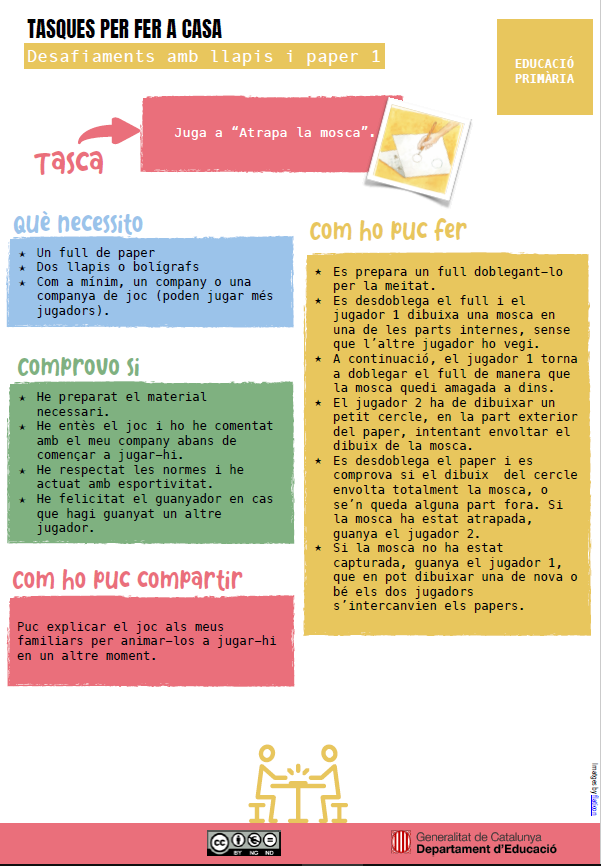 